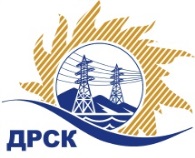 Акционерное Общество«Дальневосточная распределительная сетевая  компания»Протокол №563/МТПиР - ВПпо выбору победителя по открытому электронному запросу предложений на право заключения договора поставки: «Высоковольтные пункты коммерческого учета 6-10 кВ (в рамках внедрения АИИС КУЭ в филиалах АО «ДРСК») для нужд филиалов Приморские и Хабаровские электрические сети», лот 3042.1, р. 2.2.2 ГКПЗ 2018.СПОСОБ И ПРЕДМЕТ ЗАКУПКИ: Открытый запрос предложений на право заключения договора поставки: «Высоковольтные пункты коммерческого учета 6-10 кВ (в рамках внедрения АИИС КУЭ в филиалах АО «ДРСК») для нужд филиалов Приморские и Хабаровские электрические сети», лот 3042.1, р. 2.2.2 ГКПЗ 2018.ВОПРОСЫ, ВЫНОСИМЫЕ НА РАССМОТРЕНИЕ ЗАКУПОЧНОЙ КОМИССИИ: Об отказе от проведения  закупки     РЕШИЛИ:       По вопросу № 1На основании подпункта 6.7.2 Положения о закупке продукции для нужд АО «ДРСК», а также п. 20 Извещения о проведении закупки отказаться от проведения открытого запроса предложений на право заключения договора поставки: «Высоковольтные пункты коммерческого учета 6-10 кВ (в рамках внедрения АИИС КУЭ в филиалах АО «ДРСК») для нужд филиалов Приморские и Хабаровские электрические сети».Секретарь Закупочной комиссии                                                         Елисеева М.Г. исполнитель Терёшкина Г.М.(4162)397-260город Благовещенск                    «10» августа 2018 года